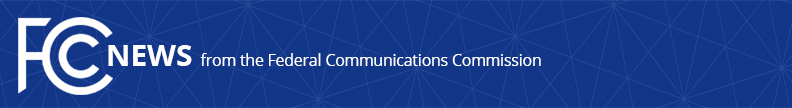 Media Contact: Michael SweeneyMichael.Sweeney@fcc.govFor Immediate ReleaseSIMINGTON SPEAKS WITH THE NATIONAL RELIGIOUS BROADCASTERSWASHINGTON, D.C., March 15, 2022 – On March 9, Commissioner Nathan Simington of the Federal Communications Commission participated in a “fireside chat” at the National Religious Broadcasters Christian Media Convention.The discussion focused on policy issues important to broadcasters.  In his remarks, Commissioner Simington focused on the regulatory burdens faced by small broadcasters.  Said the Commissioner, “Many broadcast rules apply identical burdens to organizations of 5 full-time staff, and of 500 full-time staff.  While a license to broadcast on the airwaves is held in trust for the benefit of the American people—and consequently some standards of operations must be met by every broadcaster—I would support a fresh look at some of the Commission rules considered most burdensome to small, family-owned broadcast stations to see if public interest is served by their equal application to every broadcast organization.”A link to the session may be found at: https://nrb.org/articles/commissioner-nathan-simington-speaks-at-nrb-fireside-chat/###
Office of Media Relations: (202) 418-0500ASL Videophone: (844) 432-2275TTY: (888) 835-5322Twitter: @FCCwww.fcc.gov/media-relations  This is an unofficial announcement of Commission action.  Release of the full text of a Commission order constitutes official action.  See MCI v. FCC, 515 F.2d 385 (D.C. Cir. 1974).